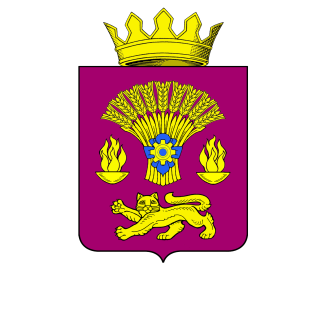 КОТОВСКАЯ  РАЙОННАЯ  ДУМАВОЛГОГРАДСКОЙ ОБЛАСТИРЕШЕНИЕот  27 октября 2022 года                                                        	 №  48/11-6-РД О внесении изменений в решение Котовской районной Думы от  10.12.2021  № 63-РД «О бюджете Котовского муниципального района Волгоградской области на 2022 год и на плановый период 2023 и 2024 годов» (в редакции решений от 31.01.2022 года № 1–РД, от 28.02.21022  № 5-РД, от 24.06.2022 №26-РД, от  13.07.2022  №31-РД, от 04.08.2022  № -32-РД,  от 25.08.2022  № 33-РД).Принято Котовской районной Думой                                27 октября 2022 года          Котовская районная Дума решила:          внести в  решение Котовской районной Думы от 10 декабря 2021 года № 63-РД «О  бюджете   Котовского муниципального  района Волгоградской области  на 2022 год  и на плановый период 2023 и 2024 годов» (в редакции решений от 31.01.2022  № 1–РД,  от 28.02.21022  № 5-РД,   от 24.06.2022  № 26-РД,   от  13.07.2022  №31-РД, от 04.08.2022 № 32-РД,    от 25.08.2022  № 33-РД) следующие изменения и дополнения:1. В приложении № 6 к вышеназванному решению1.1.Строки:изложить  в следующей редакции:2. В приложении № 23 к вышеназванному решению 2.1.Строки:изложить  в следующей редакции:3. Настоящее решение вступает в силу после его обнародования.Председатель Котовской районной Думы						И.М.БороваяНаименованиеВедомствоРаздел, подразделЦелевая статья расходовВид расходов20232024Администрация Котовского муниципального района902128967,2851249642,84 НАЦИОНАЛЬНАЯ ЭКОНОМИКА902040027163,500  278595,0Дорожное хозяйство902040926323,60027 055,10Непрограммные направления обеспечения деятельности  органов местного самоуправления Котовского муниципального района902040999 00000007 719,6007 851,100Ремонт и содержание автомобильных дорог902040999 00240207 719,6007 851,100Закупка товаров, работ и услуг для обеспечения государственных (муниципальных) нужд902040999 00240202007 719,6007 851,100НаименованиеВедомствоРаздел, подразделЦелевая статья расходовВид расходов20232024Администрация Котовского муниципального района902128967,2851249642,840  НАЦИОНАЛЬНАЯ ЭКОНОМИКА902040027163,500  278595,000  Дорожное хозяйство902040926323,60027 055,1Непрограммные направления обеспечения деятельности  органов местного самоуправления Котовского муниципального района902040999 00000007 719,6007851,100Ремонт и содержание автомобильных дорог902040999 00240207 719,6007851,100Закупка товаров, работ и услуг для обеспечения государственных (муниципальных) нужд902040999 00240202006419,6007851,100Предоставление субсидий бюджетным, автономным учреждениям и иным некоммерческим организациям902040999 00240206001300,00Иные межбюджетные трансферты бюджетам поселений на реализацию мероприятий, связанных с  выполнением работ по  освещению улично-дорожной сети населенных пунктов (средства областного бюджетасофинансирование)Городское поселение  г.КотовоМокроольховское сельское поселение6790,562211290,24587ИТОГО8080,80808Иные межбюджетные трансферты бюджетам поселений на реализацию мероприятий, связанных с  выполнением работ по  освещению улично-дорожной сети населенных пунктов (средства областного бюджетасофинансирование)Городское поселение  г.КотовоМокроольховское сельское поселение6835,493281245,3148ИТОГО8080,80808